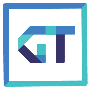 Individual Taxpayer Identification Number (ITIN) Application FormPlease provide a copy of passport front page (with photo) and a copy of visa page.APPLICANT INFORMATIONAPPLICANT INFORMATIONFirst NameLast NameMiddleRelationship to TaxpayerDate of BirthCity/State of BirthForeign Address (India address)Foreign Address (India address)PASSPORT INFORMATIONPASSPORT INFORMATIONIssuing CountryCountry of CitizenshipPassport NumberExpiration DateVISA INFORMATIONVISA INFORMATIONVisa TypeVisa Number Expiration DateDate of Entry into US